МОСКОВСКОЕ ОБЛАСТНОЕ РЕГИОНАЛЬНОЕ ОТДЕЛЕНИЕОБЩЕРОССИЙСКОЙ ОБЩЕСТВЕННОЙ  ОРГАНИЗАЦИИ ВЕТЕРАНОВ ВООРУЖЕННЫХ СИЛ РОССИЙСКОЙ ФЕДЕРАЦИИ (МОРО ОООВ ВС РФ)	ОГРН	1125000005668.	ИНН/ЮТП 5050998305/505001001	141103 Московская область, г. Щелково, ул. Супруна, д. 1А офис 2Т тел: 8 (496)250-12-07,      8-916-418-72-97, электронная почта:        moro_ooov_vs_rf@mail.ru,          dachniyclub@mail.ru  сайт моро-ооов-вс.рф 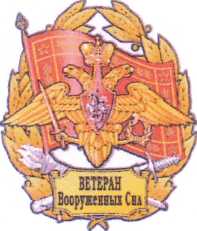 Исх. №  155 от 14.09.2016 г.Членам комитета,руководителям местных отделений МОРО ОООВ ВС РФУважаемые коллеги!    Рабочая группа по подготовке III  отчетно-выборной конференции, возглавить которую решением комитета от 14.05.2016 было поручено мне, направляет Вам предложения по формированию комиссий и избранию руководящих и контрольно-ревизионных органов МОРО на конференции. Прошу данные предложения  обсудить с делегатами, избранными на конференцию, и ветеранским активом.   Сообщаю, что ответственными за встречу и регистрацию делегатов и гостей конференции определены:- Ковальчук Олег Александрович  конт. тел.  +7  985 222 19 29;- Азаров Игорь Викторович конт. тел. +7 929 900 30 60;- Попов Александр Дмитриевич конт. тел.  +7 925 140 27 90.     Напоминаю, что III   отчетно-выборная конференция состоится 24 сентября с.г. в городе Щелково -3 (мкр. Чкаловский) в Доме культуры имени В.П. Чкалова. Регистрация делегатов и гостей с 9.30 до 10.45. Начало конференции в 11.00.Предлагается следующая повестка дня и регламент конференции:1. Отчет комитета МОРО о проведенной работе за период с 18 октября 2012 года по 24 сентября 2016 года.2. Отчет контрольно-ревизионной комиссии МОРО.3. Избрание членов комитета МОРО.4. Избрание председателя комитета МОРО.5. Избрание членов контрольно-ревизионной комиссии.6. Избрание председателя контрольно-ревизионной комиссии.7. Выборы делегатов на III отчетно-выборную конференцию ОООВ ВС РФ.8. Избрание Попечительского совета МОРО.Регламент работы.- Докладчику по 1-му вопросу до 30 минут.- Докладчику по 2-му вопросу до 10 минут.Прения начать после заслушивания отчетных докладов.Выступления в прениях до 7 минут.Решение по всем вопросам принимать открытым голосованием.Конференцию закончить без перерыва к 13.00.Вручение вымпела, побывавшего в космосе, лучшему местному отделению и памятных медалей и подарков  провести после завершения конференции.- 13.00 – 13.15   -   перерыв.- 13.15 -14.00    -   концерт артистов Культурного центра Вооруженных сил РФ.- 14.15 -15.45 -    протокольное мероприятие (обед для делегатов и гостей конференции).В ходе мероприятия  продолжить награждение памятными медалями.Председатель комитета                                  В. Рабеев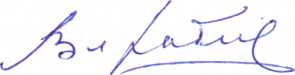 